MIDDLESEX  SWIMMING ASSOCIATIONPresident:  Brian Kapp  (Haringey Aquatics SC)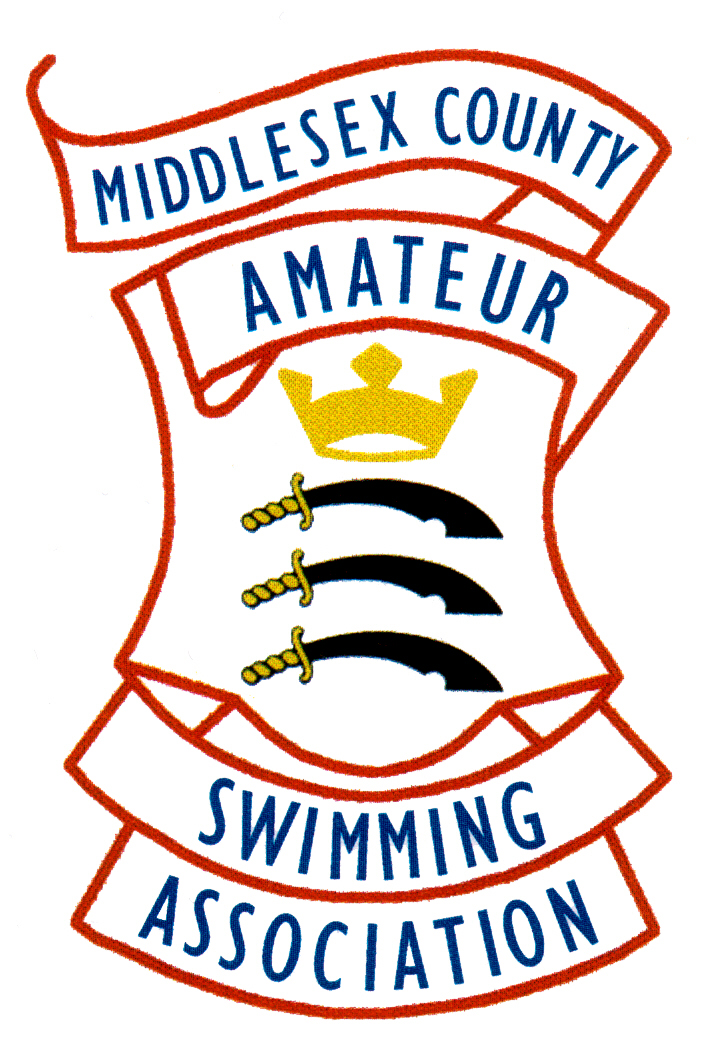 Club ……………………………………………………………..Delegate………………………………………………………….I certify that the above named person is authorised to attend the Middlesex County Annual Council Meeting via zoom on November 26 2020 at 7 p.m. as a delegate for the above named ClubSigned…………………………………………………Hon Secretary…………………………………………………………Swimming ClubPlease NoteThe delegate must email this Authority to the Verification OfficerAndHave the Agenda stamped before attending the Meeting e-mail: secretary@middlesexswimming.com